به نام ایزد  دانا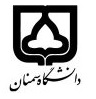 (کاربرگ طرح درس)                   تاریخ بهروز رسانی:   ۱۹/۱۱/۱۴۰۰            دانشکده     علوم انسانی                                              نیمسال اول/دوم سال تحصیلی ۱۴۰۰بودجهبندی درسمقطع: کارشناسی□  کارشناسی ارشد□  دکتری□مقطع: کارشناسی□  کارشناسی ارشد□  دکتری□مقطع: کارشناسی□  کارشناسی ارشد□  دکتری□تعداد واحد: نظری... عملی...تعداد واحد: نظری... عملی...فارسی: آیین زندگی (اخلاق کاربردی)فارسی: آیین زندگی (اخلاق کاربردی)نام درسپیشنیازها و همنیازها:پیشنیازها و همنیازها:پیشنیازها و همنیازها:پیشنیازها و همنیازها:پیشنیازها و همنیازها:لاتین:Practical Ethics لاتین:Practical Ethics نام درسشماره تلفن اتاق: 02331533474شماره تلفن اتاق: 02331533474شماره تلفن اتاق: 02331533474شماره تلفن اتاق: 02331533474مدرس/مدرسین:مدرس/مدرسین:مدرس/مدرسین:مدرس/مدرسین:منزلگاه اینترنتی:منزلگاه اینترنتی:منزلگاه اینترنتی:منزلگاه اینترنتی:پست الکترونیکی: A-ebrahimi@semnan.ac.irپست الکترونیکی: A-ebrahimi@semnan.ac.irپست الکترونیکی: A-ebrahimi@semnan.ac.irپست الکترونیکی: A-ebrahimi@semnan.ac.irبرنامه تدریس در هفته و شماره کلاس: به  صورت  مجازی در سامانه  امیدبرنامه تدریس در هفته و شماره کلاس: به  صورت  مجازی در سامانه  امیدبرنامه تدریس در هفته و شماره کلاس: به  صورت  مجازی در سامانه  امیدبرنامه تدریس در هفته و شماره کلاس: به  صورت  مجازی در سامانه  امیدبرنامه تدریس در هفته و شماره کلاس: به  صورت  مجازی در سامانه  امیدبرنامه تدریس در هفته و شماره کلاس: به  صورت  مجازی در سامانه  امیدبرنامه تدریس در هفته و شماره کلاس: به  صورت  مجازی در سامانه  امیدبرنامه تدریس در هفته و شماره کلاس: به  صورت  مجازی در سامانه  امیداهداف درس:اهداف درس:اهداف درس:اهداف درس:اهداف درس:اهداف درس:اهداف درس:اهداف درس:امکانات آموزشی مورد نیاز:امکانات آموزشی مورد نیاز:امکانات آموزشی مورد نیاز:امکانات آموزشی مورد نیاز:امکانات آموزشی مورد نیاز:امکانات آموزشی مورد نیاز:امکانات آموزشی مورد نیاز:امکانات آموزشی مورد نیاز:امتحان پایانترمامتحان میانترمارزشیابی مستمر(کوئیز)ارزشیابی مستمر(کوئیز)فعالیتهای کلاسی و آموزشیفعالیتهای کلاسی و آموزشینحوه ارزشیابینحوه ارزشیابیدرصد نمرهدرصد نمرهآیین زندگی (اخلاق کاربردی) احمد حسین شریفی نشر معارفآیین زندگی (اخلاق کاربردی) احمد حسین شریفی نشر معارفآیین زندگی (اخلاق کاربردی) احمد حسین شریفی نشر معارفآیین زندگی (اخلاق کاربردی) احمد حسین شریفی نشر معارفآیین زندگی (اخلاق کاربردی) احمد حسین شریفی نشر معارفآیین زندگی (اخلاق کاربردی) احمد حسین شریفی نشر معارفمنابع و مآخذ درسمنابع و مآخذ درستوضیحاتمبحثشماره هفته آموزشیمعارفه و طرح مباحث کلی مطرح در طول ترم1اخلاق علم آموزی / ضرورت و اهمیت بحث/ رابطۀ علم با تقوا2موانع دستیابی به حقیقت / آداب اخلاقی آموختن3اخلاق پژوهش / ضرورت و اهمیت / بیان آسیب ها4اخلاق نقد / ضرورت و اهمیت5اخلاق معیشت6اخلاق معاشرت 17اخلاق معاشرت 28اخلاق جنسی 19اخلاق جنسی 210اخلاق جنسی 311اخلاق جنسی 412اخلاق سیاست 113اخلاق سیاست 214اخلاق مناظره1516